ANSÖKAN STÖRRE INFORMATIONSPROJEKTCHECKLISTAANSÖKNINGSFRÅGOROM ER ORGANISATION OCH ER KAPACITETOm ni inte har genomfört och rapporterat informationsprojekt med stöd av ForumCiv någon gång under de tre senaste åren: Beskriv er organisations tidigare erfarenheter av informations- och kommunikationsarbete. Vilka är några av de största/viktigaste resultaten som ni har uppnått under de senaste åren? Ange max tre resultat.Svara endast på denna fråga om ni inte har haft informationsprojekt med stöd av ForumCiv någon gång under de tre senaste åren. Om ni har genomfört och rapporterat informationsprojekt med stöd av ForumCiv någon gång under de tre senaste åren: Hur har ni har använt rekommendationerna i ForumCivs senaste slutrapports-PM och/eller andra lärdomar för att förbättra detta projekt? Svara endast på denna fråga om ni har haft informationsprojekt med stöd av ForumCiv någon gång under de tre senaste åren. Om detta är en nätverksansökan, (d.v.s. om ni är flera organisationer som söker tillsammans för ett projekt) lista de svenska partnerorganisationerna samt beskriv hur ni kommer att reglera samarbetet mellan de ingående parterna? Observera att om ni planerar att överföra medel till de andra partnerorganisationerna så ska detta regleras i avtal som följer ForumCivs Allmänna villkor. Om projektet beviljas så ska ni bifoga en kopia av detta avtal till ForumCiv.Vad har ni för rutiner, system, styrdokument och liknande för att förebygga och hantera korruption i er organisation och verksamhet?ForumCiv definierar korruption som missbruk av förtroende, makt eller ställning i syfte att otillbörligen gynna till exempel en person, en organisation eller ett företag. Korruption kan ha ekonomiska eller andra motiv och ta sig uttryck i olika typer av beteenden och oegentligheter, såsom erbjudande om eller mottagande av mutor – inbegripet mutor till utländska tjänstemän – utpressning, intressekonflikter, olika former av bedrägeri, till exempel förfalskning av dokument, varumärkesbedrägeri, ekonomiskt bedrägeri, bedrägeri vid upphandling, smörjningsbetalningar och nepotism genom att någon utnyttjar sin anställning eller ställning för att gynna släktingar, vänner, kompanjoner eller andra närstående. Läs mer i ForumCivs Antikorruptionspolicy samt i Allmänna villkor om korruption.Ange vilka andra större svenska respektive internationella bidragsgivare er organisation har i stort och vad för typ av verksamhet som dessa finansierar. Om ni har många givare behöver ni inte lista alla. Beskriv då i större drag hur er organisation finansieras.OM ERT PROJEKTVad är det för problem i världen som ni vill bidra till att utmana/lösa med ert projekt? Beskriv grundorsakerna bakom problemet, vilka som bär ansvar och vad som behöver förändras.ForumCiv förmedlar bidrag till informations- och kommunikationsprojekt som genomförs i Sverige men vars övergripande syfte inte ”stannar” i Sverige utan handlar om att stärka mänskliga rättigheter, demokrati, jämställdhet, en miljömässig hållbar utveckling, och människors organisering i låg- och medelinkomstländer. ForumCivs vision är en rättvis och hållbar värld där alla människor har makt att förändra.Under denna fråga ska ni beskriva det problem i världen som ert projekt ska utmana och bidra till att lösa. Det är viktigt att ni har analyserat och beskriver grundorsakerna bakom problemet, vilka som bär ansvar och vad som behöver förändras. Er analys måste vara väl underbyggd i fakta samt utgå från rättighetsinnehavarnas perspektiv.Beskriv er övergripande förändringsteori – Hur ska ökad kunskap, förståelse, engagemang, ändrade attityder, beteenden, ageranden etc. bland era målgrupper i Sverige bidra till att utmana/lösa problemet i världen som ni beskriver ovan? Med andra ord, hur ser kopplingen mellan arbetet i Sverige och förändringen i världen ut?Alla projekt måste ha en förändringsteori som visar hur ökad kunskap, förståelse och engagemang, ändrade attityder, beteenden och ageranden bland era målgrupper i Sverige bidrar till en rättvis och hållbar utveckling i låg- och medelinkomstländer eller på en global nivå. Även om projektmål och målgrupper i ett informationsprojekt i huvudsak ska vara i Sverige, får projektets övergripande syfte inte ”stanna” i Sverige. Beskriv hur kopplingen ser ut. Ju mer tydlig och konkret, desto bättre.  Vad har ni för mål (projektmål och delmål) med projektet? Vilka förändringar vill ni bidra till bland era målgrupper i Sverige under projektperioden?Ett projekt ska endast ha ett projektmål. Projektmålet bör vara övergripande för hela projektet och samtidigt så konkret och tydligt formulerat som möjligt så att det kan utvärderas efter projektperioden. Beskriv även era delmål, d.v.s. de mål som tillsammans bidrar till projektmålet. Även dessa bör vara formulerade så konkret och tydligt som möjligt.Varför är er organisation särskilt lämpad att genomföra detta projekt? Beskriv vad er organisation har för erfarenheter, sakkunskap, expertis, nätverk etc. Beskriv även vilka andra organisationer som arbetar med liknande frågor i Sverige och på vilket sätt ert projekt kompletterar deras arbete.Beskriv på vilket sätt projektet är rättighetsbaserat. Alla informationsprojekt måste vara rättighetsbaserade för att kvalificera för bidrag. I stället för att försöka behandla symptom på fattigdom, syftar ett rättighetsbaserat projekt till att utmana och förändra de underliggande orsakerna bakom fattigdom, som orättvisa maktstrukturer och diskriminerande normer. Det handlar om att stärka människors möjligheter att utkräva sina rättigheter och arbeta för förändringar som bidrar till en rättvis och hållbar värld.Lista vilken/vilka målgrupp/er projektet riktar sig till och hur många ni planerar att nå. (Lägg till/ta bort rader för att anpassa till ert projekt.)I informationsprojekt ska informationen i första hand riktas till målgrupper i Sverige. Till exempel politiker, företag, konsumenter, ungdomar, journalister, eller andra civilsamhällesorganisationer. Om era målgrupper huvudsakligen befinner sig utanför Sveriges gränser är projektet inte kvalificerat för informationsbidrag. Däremot är det tillåtet att rikta påverkansarbete mot internationella organisationer som EU och FN.Uppskatta antal målgrupper som ni ska nå genom projektet. Att nå ett större antal målgrupper betyder inte nödvändigtvis att ForumCiv bedömer projektet som mer ambitiöst. Det beror på vilket sätt målgrupperna ska nås och påverkas samt vilken typ av målgrupp det handlar om. Varför har ni valt just denna/dessa målgrupp/målgrupper? Varför är de strategiska med tanke på ert projektmål? Vad har ni för tidigare erfarenhet av att nå dessa målgrupper?Till exempel, finns det ett särskilt stort kunskapsgap bland målgrupperna? Eller kan målgrupperna engagera sig eller föra vidare kunskapen genom sina kanaler? Eller har de möjligheter att driva på större förändringar av till exempel lagar, praxis och beteenden? Beskriv även vad er organisation har för tidigare erfarenheter av att nå dessa målgrupper och vad ni ser för utmaningar.Hur ska ni uppnå era mål? Beskriv era aktiviteter och metoder, samt motivera varför ni har valt just dessa. Varför är de strategiska med tanke på projektmålet.Hur ska ni följa upp och utvärdera i vilken utsträckning ni har nått era mål?Beskriv era uppföljnings- och utvärderingsmetoder. Det är ytterst viktigt att ni har en genomtänkt plan för hur ert projekt ska följas upp och utvärderas och att ni kan visa på verifierbara resultat och konkreta exempel på förändring. Er uppföljningsplan bör vara anpassad efter projektets storlek, mål och organisationens kapacitet. Uppföljning och utvärdering kräver arbete så det är viktigt att ni avsätter tid och resurser för detta i projektet. Beskriv hur ni kommer att följa upp projektet och mäta/utvärdera måluppfyllelsen både kvantitativt och kvalitativt. Vad finns det för risker som hotar måluppfyllelsen och hur ska ni förebygga och/eller hantera dessa risker om de inträffar? Alla projekt har risker. ForumCiv bedömer organisationers kapacitet att identifiera relevanta risker och deras beredskap att förebygga dem och/eller agera ifall risken inträffar. Risker kan vara interna, dvs kopplade till er organisation och projektets direkta genomförande, eller externa, dvs risker som ligger utanför er organisations kontroll, t ex händelser i omvärlden.Kommer ni att samarbeta med andra organisationer i projektet? Om ja, på vilket sätt stärker det projektet? Om ni har andra pågående, beviljade eller sökta projekt hos ForumCiv (T ex svenska partnerskapsprogrammet eller praktikantprogrammet) hur relaterar detta informationsprojekt till dessa projekt? Har ni andra finansiärer/annan finansiering för detta projekt? Om ja, beskriv vilka delar av projektet som finansieras av vem och med hur mycket. (Bifoga gärna en övergripande budget för hela projektet.) Beskriv även hur ni kommer att garantera att ingen dubbelfinansiering sker. Huvudprincipen för ForumCivs bedömning av svaret på dessa frågor är att ingen dubbelfinansiering får förekomma. Om ert projekt ingår i ett större projekt är det viktigt att ni beskriver vilka delar som bekostas genom annan finansiering samt hur ni kommer att garantera att ingen dubbelfinansiering sker.Motivera hur ert projekt är kostnadseffektivt i relation till projektets mål. Motivera i synnerhet kostnader som ForumCiv är särskilt restriktiv med. För att ForumCiv ska kunna bedöma kostnadseffektiviteten i ert projekt måste ni visa hur ni har räknat ut projektets kostnader. Gör därför en specificerad budget där det tydligt framgår vad som ingår i de olika budgetposterna. Under den här frågan har ni möjlighet att ytterligare förklara och motivera era kostnader och hur dessa jämför med andra alternativ. Om ni söker bidrag för sådant som ForumCiv är särskilt restriktiv med (läs mer nedan under budget) ska ni här särskilt motivera varför dessa kostnader är viktiga för projektets genomförande.Observera att billigt inte är lika med kostnadseffektivt. Påfallande låga kostnader kan äventyra projektets kvalitet och genomförande och är därmed inte kostnadseffektivt. Till exempel kan alltför låga kostnader innebära att man gör saker på ett mindre miljövänligt sätt, att man utnyttjar dåliga arbetsförhållanden eller motverkar arbetet för jämställdhet då kvinnor ofta är överrepresenterade bland låglöne- och volontärarbetare. Alla bidrag på över 270 000 SEK samt alla bidrag på mer än ett år måste anlita en godkänd eller auktoriserad revisor för att göra projektrevision enligt ForumCivs revisionsinstruktion. För projekt under 270 000 SEK finns möjlighet att ansöka om att få undantag från revision. Ni ansöker om detta genom att kryssa i rutan nedan. Vi kommer att göra revision (lägg in revision i budgeten för detta i ert projekt) Vi ansöker om att få undantag från revision. För att ForumCiv ska bevilja ett undantag från revision måste er organisationha visat på god avtalsefterlevnad i eventuella tidigare projekt och ni måste ha åtgärdat anmärkningar i tidigare revisionsrapportering.genomgå årlig revision av en godkänd eller auktoriserad revisor enligt ISA (International Standards on Auditing). PROJEKTSAMMANFATTNINGSkriv en sammanfattning av projektet Använd frågorna nedan för att skapa en kort och tydlig projektsammanfattning. Denna sammanfattning ska ni även kopiera in i organisationsportalen. Max 250 ord.1. Vad ska ni uppnå (projektmål)? 2. Varför är ert projekt relevant? (vad ska det ytterst leda till?)3. När ska projektet genomföras? 4. Vilka är era målgrupper?5. Hur ska ni nå projektmålet (typer av aktiviteter/metoder)? 6. Hur ska ni följa upp och utvärdera om ni nått projektmålet?MÅLMATRISMålmatrisen ska ge en tydlig överblick av ert projekt och visa hur mål – målgrupper – aktiviteter – indikatorer och uppföljning och utvärdering hänger samman i en logisk kedja. Matrisen ska spegla/sammanfatta de svar ni skrivit på ansökningsfrågorna ovan. (Ta dock inte med hela beskrivningen, det räcker med en kortfattad lista.) OBS: Lägg till eller ta bort rader för att anpassa till antalet delmål i ert projekt.INSTRUKTIONER & EXEMPELInnan ni gör en ansökan, observera att ForumCiv enbart tar emot ansökningar från organisationer som har organisationsgranskats och beviljats behörighet att söka bidrag. För projekt som startar 2023 eller senare krävs även medlemskap i ForumCiv. Läs mer under: Så går en ansökan till. Om det är första gången ni ansöker om informationsprojekt rekommenderar vi att ni först testar om er projektidé kvalificerar för informationsbidrag på  ForumCivs webb.Observera att ForumCiv inte tar emot några ansökningar per post. Skicka istället er ansökan via ForumCivs organisationsportal.Skriv kortfattat och rakt på sak. Ni hittar förklaringar och exempel nedan samt i Handboken för informationsprojekt som ni kan ladda ner på webben: Blanketter och mallar. Spara ert ifyllda frågeformulär som ett Word- eller PDF-dokument (spara gärna målmatrisen som ett separat dokument) och ladda upp som bilaga/or till er ansökan i ForumCivs organisationsportal. FÖRÄNDRINGSTEORI – EXEMPEL OM MÅLSTYRDA PROJEKTMålstyrda projektDet är viktigt att ert projekt är målstyrt, d.v.s. målen (inte aktiviteter) bör styra hur ni utformar projektet i övrigt, vilka målgrupper projektet ska rikta sig till, vilka aktiviteter/metoder ni ska använda och hur ni ska följa upp och utvärdera måluppfyllelsen. Börja därför med att planera vilka förändringar som ni vill uppnå med projektet och planera därefter vilka målgrupper som är strategiska för era mål, hur ni ska uppnå målen (aktiviteter/ metoder) och hur ni ska följa upp och utvärdera hur väl ni nått era mål (indikatorer, uppföljningsmetoder, verifikationskällor). Skillnad på mål och aktivitetMål handlar om vad för förändring eller resultat som ni önskar uppnå. Mål kan vara långsiktiga eller kortsiktiga. Ett långsiktigt övergripande mål måste ofta brytas ner i flera mer konkreta och specifika delmål som kan uppnås och utvärderas på kortare sikt. Exempel på mer specifika mål är: X antal företag skriver på ett avtal där de förbinder sig att respektera arbetares rättigheter, eller X antal personer engagerar sig genom att skriva på ett upprop. Aktiviteter är det som görs för att nå målen. Exempel på aktiviteter kan vara att anordna en konferens, publicera en rapport eller göra en kampanj på sociala medier.OM RÄTTIGHETSBASERAT ARBETEAlla informationsprojekt måste vara rättighetsbaserade för att kvalificera för bidrag. Istället för att försöka behandla symptom på fattigdom, syftar ett rättighetsbaserat projekt till att utmana och förändra de underliggande orsakerna bakom fattigdom, som orättvisa maktstrukturer och diskriminerande normer. Det handlar om att stärka människors möjligheter att utkräva sina rättigheter och arbeta för förändringar som bidrar till en rättvis och hållbar värld.ForumCiv anser att fattigdom har strukturella orsaker grundade i ojämn fördelning av makt, resurser och säkerhet. Fattigdom handlar också om att förvägras rättigheter, att utsättas för diskriminering och att inte kunna påverka sitt eget liv. För att bekämpa strukturella orsaker till fattigdom och nå långsiktig förändring måste därför mänskliga rättigheter stå i fokus. Det räcker inte med att nämna mänskliga rättigheter för att ett projekt ska vara rättighetsbaserat. Projektet måste utgå från en grundlig analys om vilka aktörer som bär ansvar för att rättigheterna inte tillgodoses och hur projektet stärker individers och gruppers möjligheter att utkräva ansvar. En sådan analys ska utgå ifrån rättighetsinnehavarnas perspektiv och en syn på människor som aktiva deltagare istället för passiva mottagare.I informationsprojekt kan det till exempel handla om att påverka politiker i Sverige att ta ansvar för att den politik som förs inte bidrar till att kränka mänskliga rättigheter i andra länder. Det kan även handla om att öka kunskap och förståelse för grundorsaker till fattigdom och hur man kan agera som företag, konsument eller individ för att bidra till en rättvis och hållbar värld. Det är viktigt att allt som kommuniceras inom projektet, vare sig det är genom text, bilder, film, föreläsningar, workshops etc. tydligt speglar det rättighetsbaserade arbetet. Om rättighetsbärarna själva inte kan föra fram sina perspektiv i informationsprojektet blir det än viktigare att värna om deras integritet och värdighet i porträtteringen för att inte cementera stereotyper eller diskriminerande normer.Sammanfattningsvis innebär rättighetsbaserat arbete att:Det utgår från rättighetsinnehavarnas perspektiv. T. ex. rättighetsinnehavarna har tagit initiativ till arbetet och/eller deltar aktivt på något sätt.Det utmanar orättvisa maktstrukturer och arbetar för människors oinskränkta tillgång till sina mänskliga rättigheter.Det har identifierat vilka som bär ansvaret för att trygga de mänskliga rättigheterna.I informationsinsatser ska även det som kommuniceras inom projektet spegla det rättighetsbaserade arbetet.MÅLGRUPP – EXEMPEL UPPFÖLJNINGSMETODER – EXEMPELPROJEKTSAMMANFATTNING – EXEMPEL MÅLMATRIS – EXEMPEL OM BUDGETFyll i budgeten direkt i ForumCivs organisationsportal. Budgeten ska inte bifogas på något annat sätt. Observera att:Ni får inte söka mer än det maxbelopp som er organisation är kvalificerad för, enligt den trappa som ForumCiv tillämpar för informationsbidrag. Budgeten ska matcha målmatrisen och visa tydligt vilka typer av aktiviteter och kostnader som ingår under varje delmål. (Aktiviteter/kostnader som spänner över flera delmål behöver dock inte delas upp i delmål utan kan läggas som separata budgetposter, t ex löner, utvärdering, revision.)Ju mer specificerad er budget är, desto lättare blir det för ForumCiv att bedöma ert projekt. Budgetposter som inte visar vad de innehåller, t ex som ”oförutsett” och ”övrigt” är inte tillåtna. För fleråriga större informationsprojekt ska budgeten ska vara uppdelad per år. För mindre informationsprojekt ska budgeten ligga på ett och samma år, oavsett om projektet löper över ett årsskifte.Alla budgetposter ska vara avrundade till hela 1000-tal.I informationsprojekt ska alla budgetposter (förutom administration) kategoriseras som ”Expense responsible organisation” och betalas till ”Sweden”.Administration får uppgå till max 8 procent inkluderat i det totala bidraget. (Administration får innehålla kostnader som uppstår för att hantera bidraget t ex kostnader för rapportering, löpande uppföljning samt revision av det beviljade bidraget. Här kan även kostnader relaterade till organisationens kärnverksamhet ingå t ex ekonomifunktion och ledning. Administrationsbidraget får inte användas för investeringar, eller betalningar av lån eller skulder.)Eventuella kostnader för revision av projektet måste ingå i budgeten (Revisionskostnader kan ingå i administrations-bidraget eller sökas som verksamhetskostnad). Ta reda på hur mycket det kostar att anlita en revisor redan i planeringen av informationsprojektet och lägg in denna summa i budgeten. Bidrag på under 270 000 SEK kan ansöka om undantag för revision i samband med ansökan.)Eventuella lönekostnader skall specificeras i separata budgetposter uppdelade per tjänst. Ange hur mycket arbetstid (t ex i procentandel av en heltidstjänst) som projektet är tänkt att finansiera. Ange den totala lönekostnaden (inklusive sociala avgifter etc.)Vid fleråriga projekt rekommenderar ForumCiv att ni budgetera för en extern utvärdering vid projektets slut. Egeninsats/Eget bidrag: Behövs ej för informationsprojekt.ForumCiv finansierar ej:Basfunktioner i kommunikationsarbetet (löpande drift av hemsida, nyhetsbrev, medlemstidning, årsberättelse etc.)Inköp av fastigheter, mark eller byggnader,Resekostnader motsvarande “business class” eller första klass,Extra ersättning eller traktamente för personal/inbjudna talare/deltagare vid en workshop, eller liknande betalning som enbart utgår för själva deltagandet,Kommunikationsarbete vars huvudsyfte är egen profilering, insamlingskampanjer, medlemsvärvning eller kommersiella aktiviteter, Medlemsavgifter till ForumCiv eller Globalportalen,Projekt som har integration eller kultur som huvudmål (däremot kan integration eller kultur användas som metod i informationsarbetet om det bidrar till målen).ForumCiv är restriktiv med vissa typer kostnader och aktiviteter. Om ni söker medel för sådana kostnader/aktiviteter måste ni särskilt motivera det. Det gäller:Internationella resor från SverigeKapitalkrävande utrustningKostnadskrävande materialproduktioner Kontinuerlig utgivning av nyhetsbrev/tidskrifterBUDGET - EXEMPEL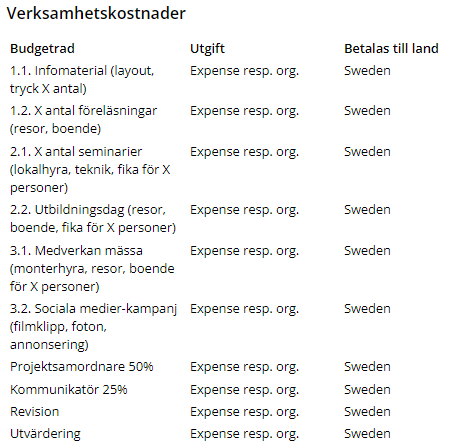 OM FORMALIASe till att ni har laddat upp er senast godkända föreningsformalia i organisationsportalen. Formaliadokumenten ska laddas upp direkt under ”Vår Organisation” sedan fliken ”DOKUMENT”. Protokollsutdrag eller motsvarande som styrker firmatecknares behörighetSenast godkända årsmötesprotokoll*Senast godkända verksamhetsberättelseSenast godkända årsredovisning + revisionsberättelse**Dessa dokument ska vara undertecknade.Organisation: Kontaktperson:Eventuell c/o:Telefon:Gatuadress:E-post: Postnummer, Ort:Checklista – är er ansökan komplett?Har fyllts i direkt i organisations-portalenHar fyllts i direkt i organisations-portalenHar laddats upp som dokument i organisations-portalenHar laddats upp som dokument i organisations-portalenANSÖKNINGSFRÅGOR, MATRIS, BUDGETSvar på ansökningsfrågor (d.v.s. detta Word-dokument)Målmatris (finns i detta dokument)Budget för projektetFORMALIA: FÖRENING / STIFTELSELadda upp er formalia direkt till er organisationsprofil i portalen. Klicka på ”Vår organisation” sedan fliken DOKUMENT” och ”LADDA UPP”. Om ni ser att er senaste organisationsformalia redan ligger där så behöver ni inte ladda upp igen.FORMALIA: FÖRENING / STIFTELSELadda upp er formalia direkt till er organisationsprofil i portalen. Klicka på ”Vår organisation” sedan fliken DOKUMENT” och ”LADDA UPP”. Om ni ser att er senaste organisationsformalia redan ligger där så behöver ni inte ladda upp igen.FORMALIA: FÖRENING / STIFTELSELadda upp er formalia direkt till er organisationsprofil i portalen. Klicka på ”Vår organisation” sedan fliken DOKUMENT” och ”LADDA UPP”. Om ni ser att er senaste organisationsformalia redan ligger där så behöver ni inte ladda upp igen.FORMALIA: FÖRENING / STIFTELSELadda upp er formalia direkt till er organisationsprofil i portalen. Klicka på ”Vår organisation” sedan fliken DOKUMENT” och ”LADDA UPP”. Om ni ser att er senaste organisationsformalia redan ligger där så behöver ni inte ladda upp igen.FORMALIA: FÖRENING / STIFTELSELadda upp er formalia direkt till er organisationsprofil i portalen. Klicka på ”Vår organisation” sedan fliken DOKUMENT” och ”LADDA UPP”. Om ni ser att er senaste organisationsformalia redan ligger där så behöver ni inte ladda upp igen.Protokollsutdrag eller motsvarande som styrker firmatecknares behörighet (signerat)Protokollsutdrag eller motsvarande som styrker firmatecknares behörighet (signerat)Senast godkända årsmötesprotokoll (signerat)Senast godkända årsmötesprotokoll (signerat)Senast godkända verksamhetsberättelseSenast godkända verksamhetsberättelseSenast godkända årsredovisning (signerad av styrelsen)Senast godkända årsredovisning (signerad av styrelsen)Senaste revisionsberättelsen (signerad av revisor)Senaste revisionsberättelsen (signerad av revisor)MÅLGRUPPANTALSUMMAMålmatrisMålmatrisMålmatrisMålmatrisMålmatrisProjektmål (Projektmålet beskriver den övergripande förändring som projektet ska åstadkomma under projektperioden. Ett projekt ska ha endast ett projektmål.)Projektmål (Projektmålet beskriver den övergripande förändring som projektet ska åstadkomma under projektperioden. Ett projekt ska ha endast ett projektmål.)Delmål(Flera delmål bidrar tillsammans till ett och samma projektmål.)Målgrupper(Vilka och antal)Aktiviteter / metoder(Hur ska ni nå målen?)Indikatorer(Vad ska ni utvärdera/mäta för att se om ni når målen? Indikatorer kan vara kvantitativa eller kvalitativa)Uppföljnings-metoder / verifikations-källor(Hur ska ni utvärdera om målen uppnås?)Delmål 1:Delmål 2:Delmål 3:Exempel på mer tydlig och konkret förändringsteori Ett projekt ska engagera människor i Sverige att skriva under ett upprop för en grupp småbrukare i Indien vars rättigheter hotas eller kränks. Detta upprop hjälper till att synliggöra frågan och sätta press på ansvariga politiker och företag att agera så att småbrukarna får sina rättigheter tillgodosedda.   Exempel på mindre tydlig / konkret förändringsteori   Ett projekt ska öka kunskap bland människor i Sverige om småbrukares förutsättningar i Indien. Den ökade kunskapen ska leda till att människorna blir intresserade av frågan och engagerar sig på något sätt i framtiden för en rättvis och hållbar värld.   Exempel på förändringsteori som ForumCiv ej finansierar då den handlar om insamling   Ett projekt ska öka kunskap bland människor i Sverige om småbrukares förutsättningar i Indien. Den ökade kunskapen ska leda till att människorna blir intresserade av frågan och engagerar sig genom att donera pengar till organisationens projekt i Indien.MÅLGRUPPANTALKonsumenter400Politiker10Medlemmar100Följare på social media500SUMMA1010  Vanliga uppföljningsmetoder för informationsprojektSamla statistik på antal seminariedeltagare, följare/delningar/likes på sociala medier, antal publicerade artiklar, frågor från journalister, prenumeranter osv.Enkäter för att mäta kunskapshöjning och beteendeförändringar.Externa och interna utvärderingarIntervjuer och fokusgrupperStickprovProjektsammanfattningFöreningen XYZ ska under 2021 öka kunskapen och engagemanget för att stärka barns rättigheter och levnadsvillkor i Sydostasien. Projektet förväntas ytterst att bidra till mer medvetna konsumtionsvanor och politiska beslut som leder till att stärka barns rättigheter och levnadsvillkor i Sydostasien. Målgrupperna är konsumenter, politiker och egna medlemmar och följare på social media. Vi ska nå målet genom att anordna konferenser i Malmö och Stockholm, och kampanjer på sociala medier samt genom att ta fram och distribuera ett informationsmaterial. Vi kommer att utvärdera om vi nått målet genom enkäter, deltagarlistor och statistik på Facebook, Twitter etc.DefinitionerProjektmål – beskriver en förväntad övergripande förändring under projekttiden. Ett projekt ska ha endast ett projektmål. Projektmålet bör vara övergripande för hela projektet och samtidigt så konkret och tydligt formulerat som möjligt. Delmål – flera delmål bidrar tillsammans till ett och samma projektmål. Även delmålen bör vara så konkreta och tydligt formulerade som möjligt.Målgrupper – är de personer/grupper som ska nås i projektet, de som exempelvis ska få ökad kunskap, förändrade attityder eller förändrat beteende.Aktiviteter/metoder – är det arbete som ska leda till att projektets mål nås.Indikatorer – används för att mäta om projektet är på väg att uppnå respektive mål och om förändringen sker enligt plan. Indikatorer kan vara kvantitativa eller kvalitativa.Uppföljningsmetoder/verifikationskällor – beskriver hur man ska följa upp och utvärdera om och till vilken grad målen nås. MålmatrisMålmatrisMålmatrisMålmatrisMålmatrisProjektmål (Projektmålet beskriver den övergripande förändring som projektet ska åstadkomma under projektperioden. Ett projekt ska ha endast ett projektmål.)Projektmål (Projektmålet beskriver den övergripande förändring som projektet ska åstadkomma under projektperioden. Ett projekt ska ha endast ett projektmål.)Projektmål: Politiker, klädkonsumenter och aktivister engagerar sig för att stärka barns rättigheter och levnadsvillkor i Sydostasien.Projektmål: Politiker, klädkonsumenter och aktivister engagerar sig för att stärka barns rättigheter och levnadsvillkor i Sydostasien.Projektmål: Politiker, klädkonsumenter och aktivister engagerar sig för att stärka barns rättigheter och levnadsvillkor i Sydostasien.Delmål(Flera delmål bidrar tillsammans till ett och samma projektmål.)Målgrupper(Vilka och antal)Aktiviteter / metoder(Hur ska ni nå målen?)Indikatorer(Vad ska ni utvärdera/mäta för att se om ni når målen? Indikatorer kan vara kvantitativa eller kvalitativa)Uppföljnings-metoder / verifikations-källor(Hur ska ni utvärdera om målen uppnås?)Delmål 1:Klädkonsumenter och aktivister engagerar sig för att stoppa barnarbete i Sydostasien.1 000 klädkonsumenter / aktivister Två konferenser i Malmö + Stockholm med en talare från KambodjaEtt informations-material (8-sidig broschyr)Utveckla och sprida kampanj på social media- 80 % av konferensdeltagarna anser att de ökat sin kunskap till ”stor del” eller ”mycket stor del”.- 10 % av konferensdeltagarna engagerar sig i frågan efter konferensens slut.- antal som delar, kommenterar, gillar inlägg.- antal som skriver på upprop-Enkätsvar- Intresse-anmälningar till våra lokalgrupper- vi samlar kontinuerligt och sammanställer statistik från våra sociala medier kanaler.Delmål 2: Politiker gör uttalanden och tar initiativ för att förbättra barns villkor i Sydostasien.10 politiker på riksdagsnivåIdentifiera politiker och anordna möten mellan dessa och aktivist från Kambodja, samt följa upp kontakten med politiker, bidra med mer information etc.- Politiska uttalanden/initiativ för att stärka lagstiftning och ställa krav på svenska företag som verkar i Sydostasien.Bevakning av politiska initiativ och kontakt med politiker som deltagit.